Оплата через сайт https://oplata.mirea.ru/Выберете назачение платежа Среднее и Высшее образование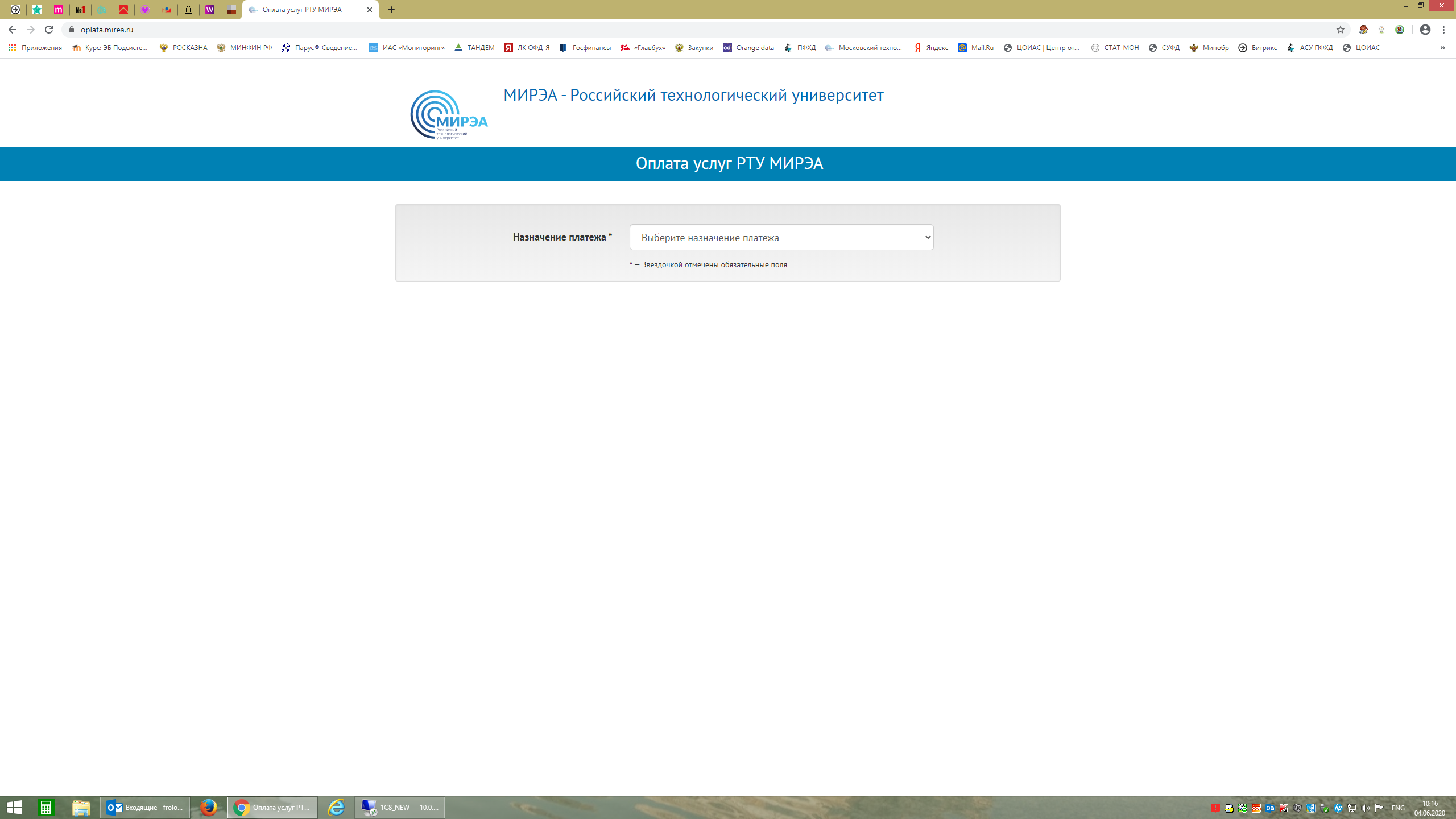 Выберете статус Студент/Абитуриент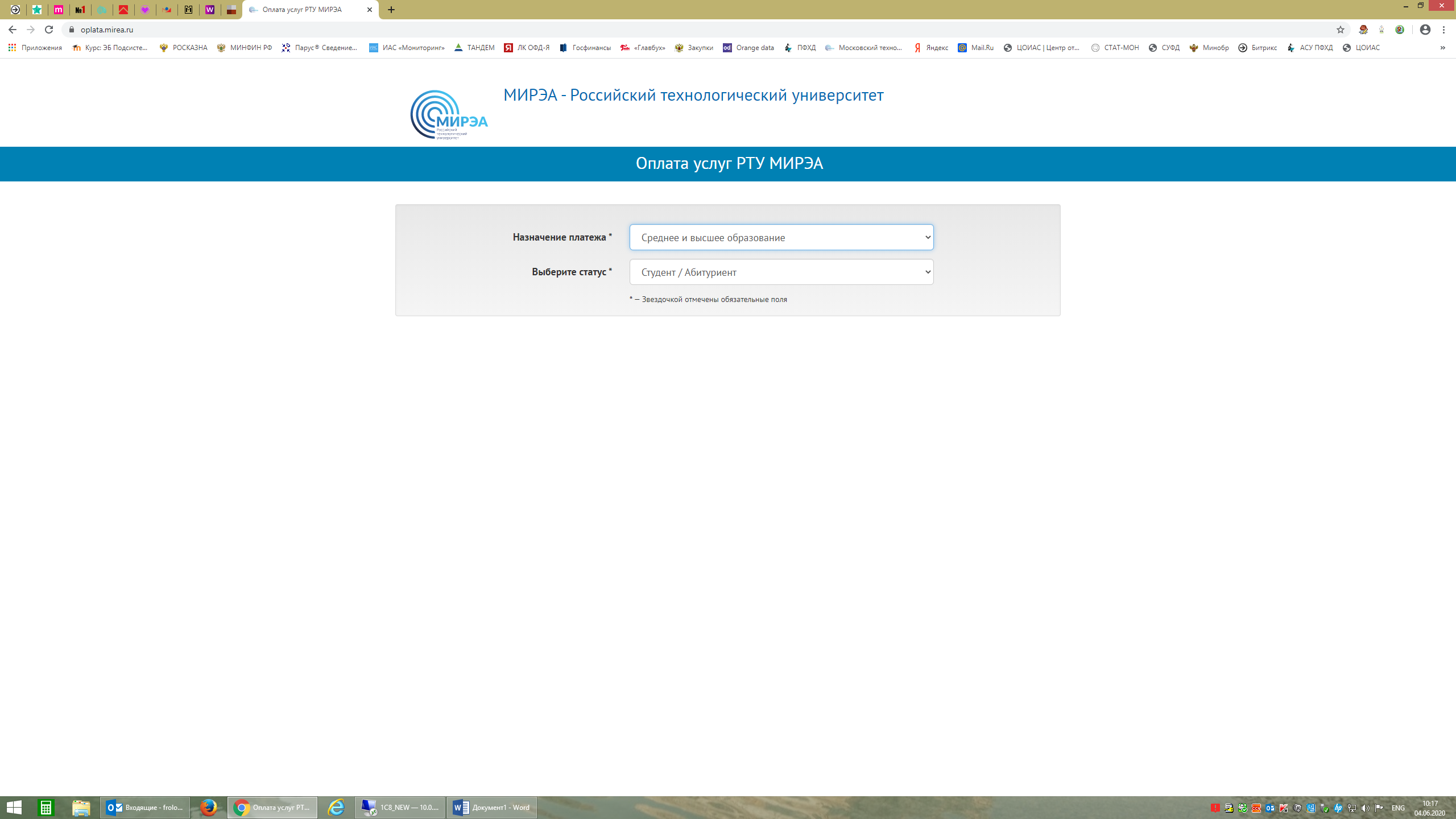 Заполните Номер договора (вы его найдете в шапке договора)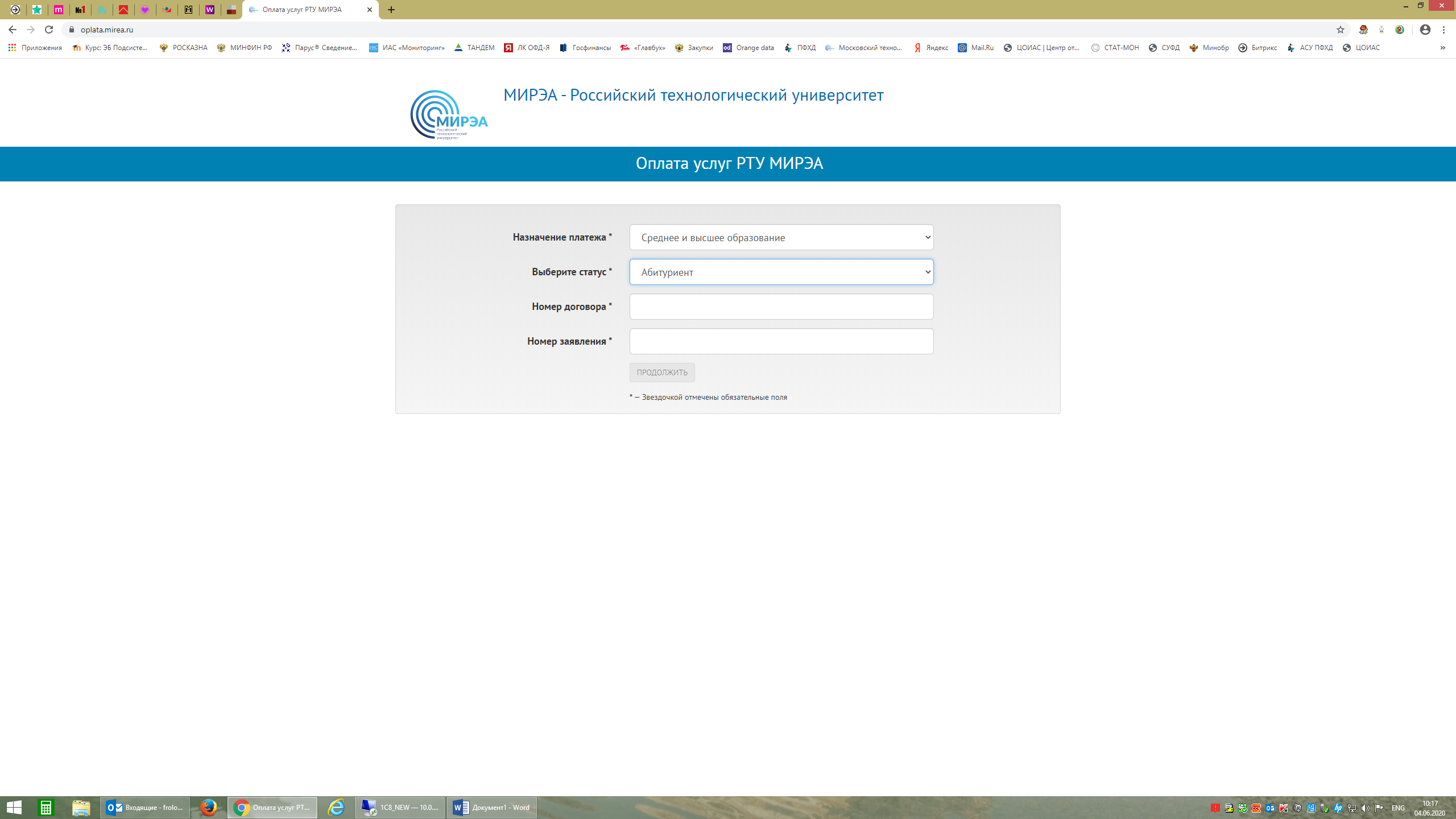 Заполните все обязательные поля* и произведите платеж.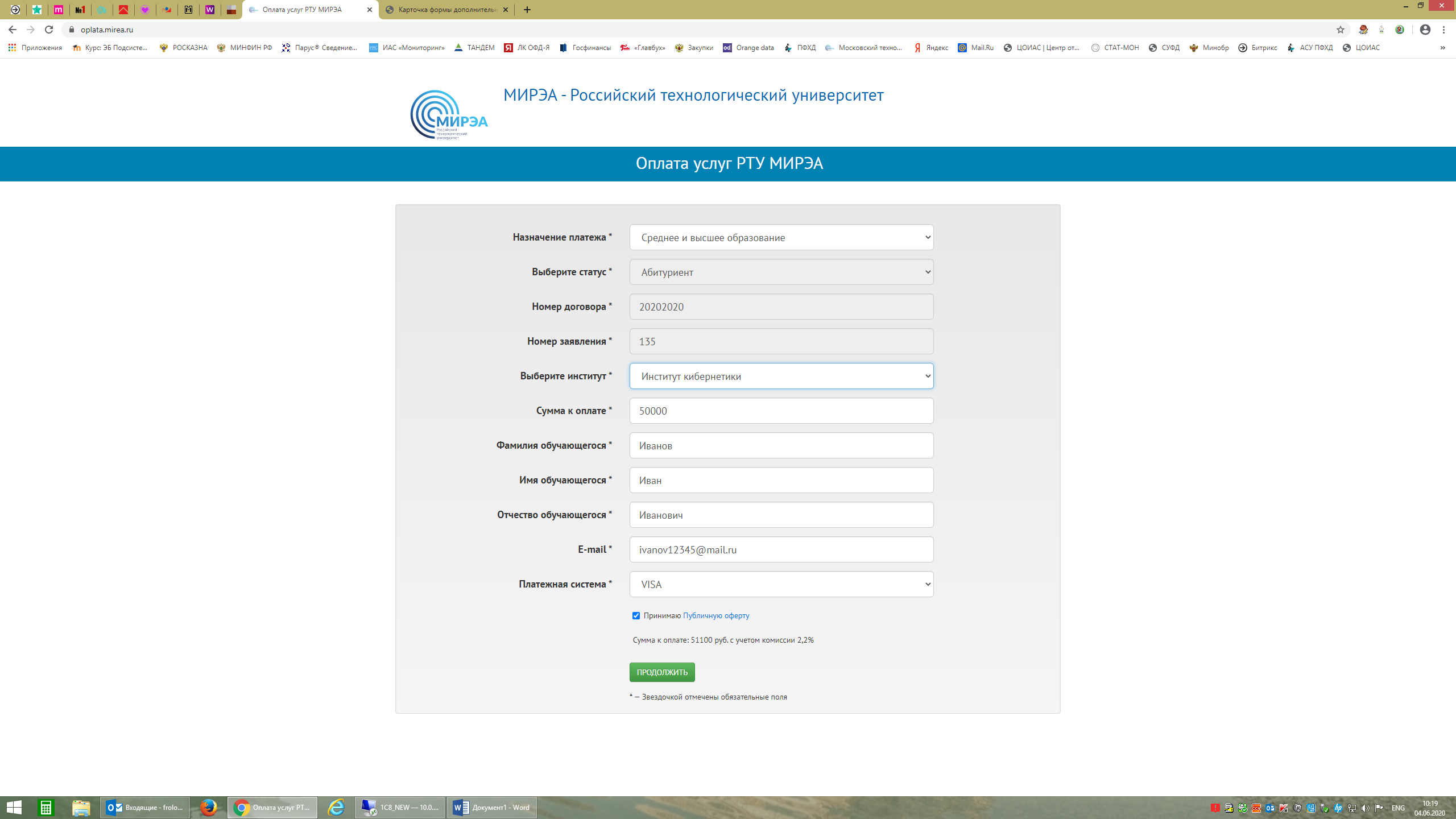 Оплатите удобным вам способом: картой 1,9% или системой быстрых платежей СПБ 0,7%.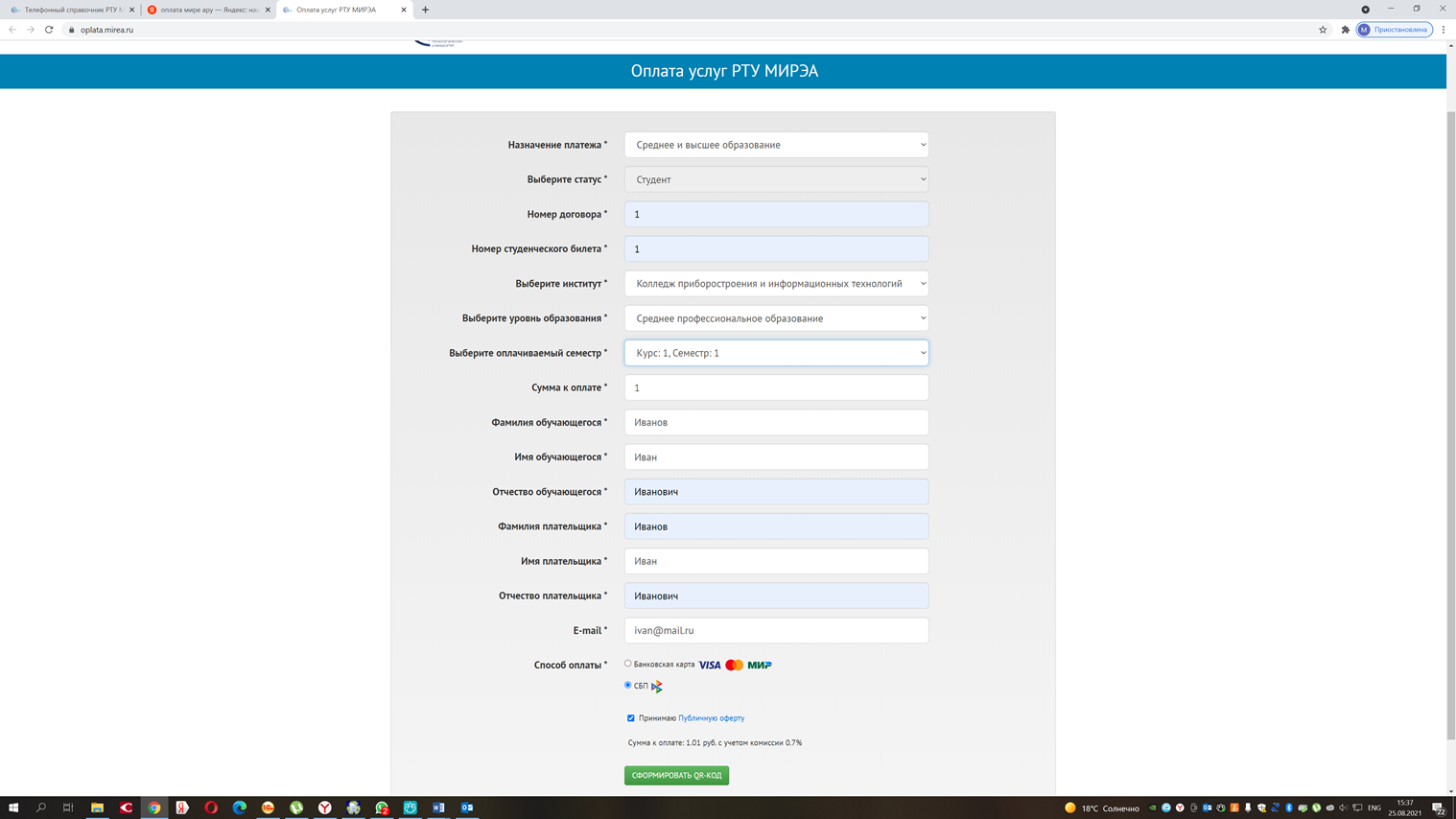 При оплате СПБ необходимо отсканировать QR код при помощи в камеры в телефоне и следовать подсказкам на экране.